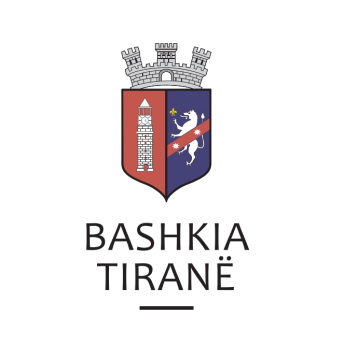      R  E  P U  B  L  I  K  A    E   S  H  Q  I  P  Ë  R  I  S  Ë
  BASHKIA TIRANË
DREJTORIA E PËRGJITHSHME PËR MARRËDHËNIET ME PUBLIKUN DHE JASHTË
DREJTORIA E KOMUNIKIMIT ME QYTETARËTLënda: Kërkesë për publikim lidhur me shpalljen për ekzekutim vullnetar.Pranë Bashkisë Tiranë ka ardhur kërkesa për shpallje nga Shoqëria  “B. S. E Bailiff Services Executive” sh.p.k., në lidhje me njoftimin për kryerjen e ekzekutimit vullnetar, për kthimin e shumës të debitorin z. Haki Mihaj.Lajmërim për ekzekutim vullnetar:Kreditor:         Jonilda BregasiDebitor:           Haki MihajObjekti:           Të paguaj pension ushqimorDrejtoria e Komunikimit me Qyetarët ka bërë të mundur afishimin e shpalljes për Shoqërinë  “B. S. E Bailiff Services Executive” sh.p.k., në tabelën e shpalljeve të Sektorit të Informimit dhe Shërbimeve për Qytetarët pranë Bashkisë së Tiranës.